	 	«УТВЕРЖДЕНО» Решением Совета Общественной палаты г.о. Королев Московской областиот 28.05.2019 протокол №11  АКТ общественной проверки на основании обращения жителей в Общественную палату  г.о. Королев,в рамках проведения системного и комплексного общественного контроля,  проведен общественный контроль оказания услуг по обращению с твердыми коммунальными отходами (ТКО) на территории г.о.Королев региональным оператором ООО «Сергиево-Посадский региональный оператор» санитарного содержания контейнерной площадки (КП) по новому экологическому стандарту и вывоз ТКО с контейнерных площадок, размещенных на пресечении 
 ул. Пушкина и ул. Чайковского д.3а Сроки проведения общественного контроля: 21.05.2019  г. Основания для проведения общественной проверки: обращение жителей города в Общественную палату Форма общественного контроля: общественный мониторинг Предмет общественной проверки - оказание услуг по обращению с ТКО на территории г.о.Королев региональным оператором ООО «Сергиево-Посадский региональный оператор» по новому экологическому стандарту.  Состав группы общественного контроля: члены комиссии «по местному самоуправлению, работе с территориями, общественному контролю, открытости власти,  миграционной политике, межнациональным и межконфессиональным отношениям» Общественной палаты г.о. Королев: Романенков Владимир Алексеевич - председатель комиссии Шарошкин Александр Владимирович – консультант-эксперт комиссииБашарова Аида Радиковна  - кандидат в консультанты-эксперты комиссииГруппа общественного контроля провела визуальный осмотр оказания услуг по обращению с ТКО на территории г.о.Королев региональным оператором ООО «Сергиево-Посадский региональный оператор» по вывозу ТКО с КП, размещенных на пресечении ул. Пушкина и ул. Чайковского д.3а Осмотр показал:   Группа общественного контроля предлагает: ООО «Сергиево-Посадскому региональному оператору»: в срок до конца мая 2019 года привести территорию у контейнерной площадки в надлежащее состояние и проводить её обслуживание системно и согласно требований действующего законодательства;  Совместно с Общественной палатой г.о.Королев и ООО «Сергиево-Посадский региональный оператор» провести круглый стол на предмет урегулирования недостатков. АКТ общественного мониторинга будет направлен в адрес Администрации г.о. Королев и ООО «Сергиево-Посадский региональный оператор»Общественная палата г.о. Королев держит вопрос на контроле и продолжит проведение мониторингов санитарного состояния территорий города.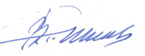 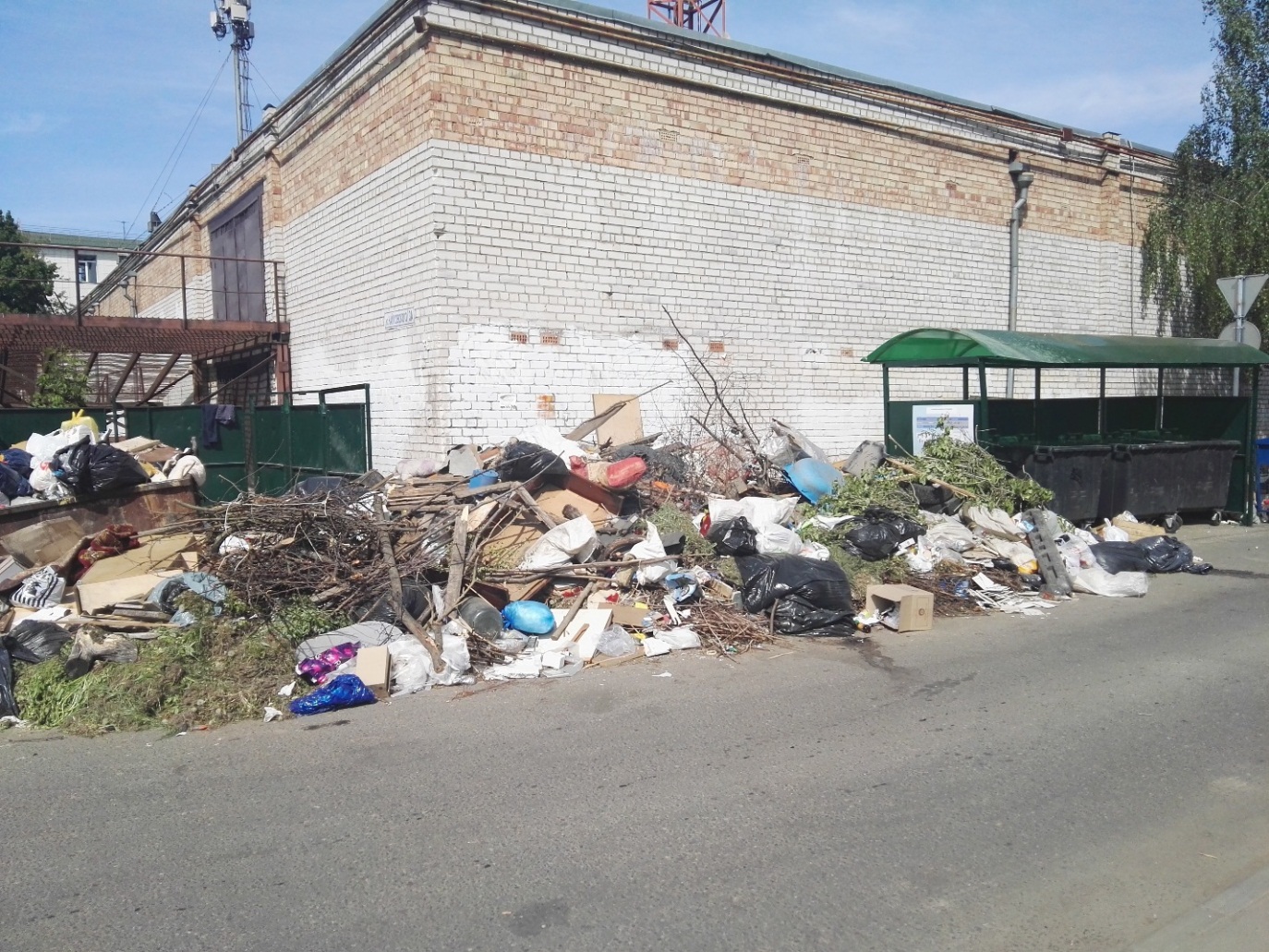 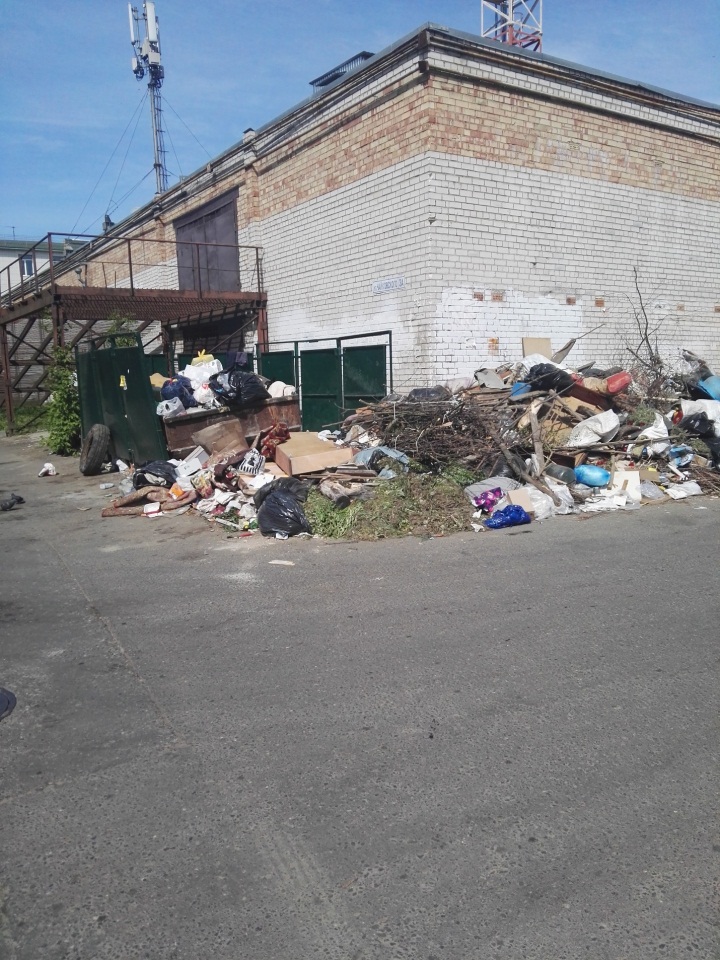 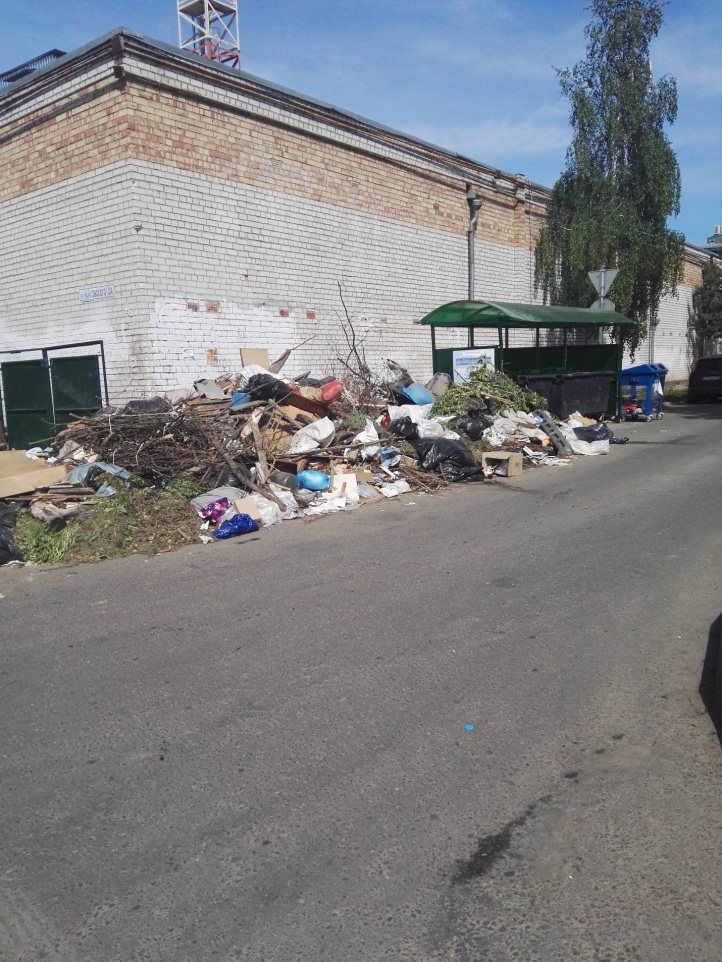 № Критерии оценки контейнерной площадки Без нарушений Нарушения 1 Наполнение баков - Частичное 2 Санитарное состояние -  Не соответствует нормам СанПина3 Ограждение с крышей (серые баки под крышей)  да                               -4 Твёрдое покрытие площадки -Частичное 5 Наличие серых/синих контейнеров (количество) 3  /1 6 Наличие контейнера под РСО (синяя сетка) да7 График вывоза и контактный телефон да8 Информирование (наклейки на баках как сортировать) - Отсутствует 9 Наличие крупногабаритного мусора - КГМ навален: рядом с КП; на газоне слева от КП;  -             навален на проезжей части дороги по ул.Чайковского д 3а.  Председатель комиссии «по местному самоуправлению, работе с территориями, общественному контролю, открытости власти,  миграционной политике, межнациональным и межконфессиональным отношениям» Общественной палаты г.о. Королев: В.А.Романенков